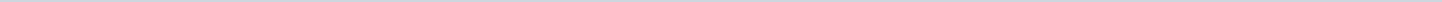 Index (1 onderwerp)1 Verruiming kwijtscheldingsregels afvalstoffenheffingVerruiming kwijtscheldingsregels afvalstoffenheffingMetadataDocumenten (2)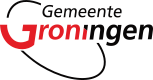 Gemeente GroningenAangemaakt op:Gemeente Groningen28-03-2024 19:25RaadsvoorstellenPeriode: 2024Laatst gewijzigd09-11-2022 10:55ZichtbaarheidOpenbaarStatus-#Naam van documentPub. datumInfo1.Verruiming kwijtscheldingsregels afvalstoffenheffing09-11-2022PDF,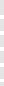 164,67 KB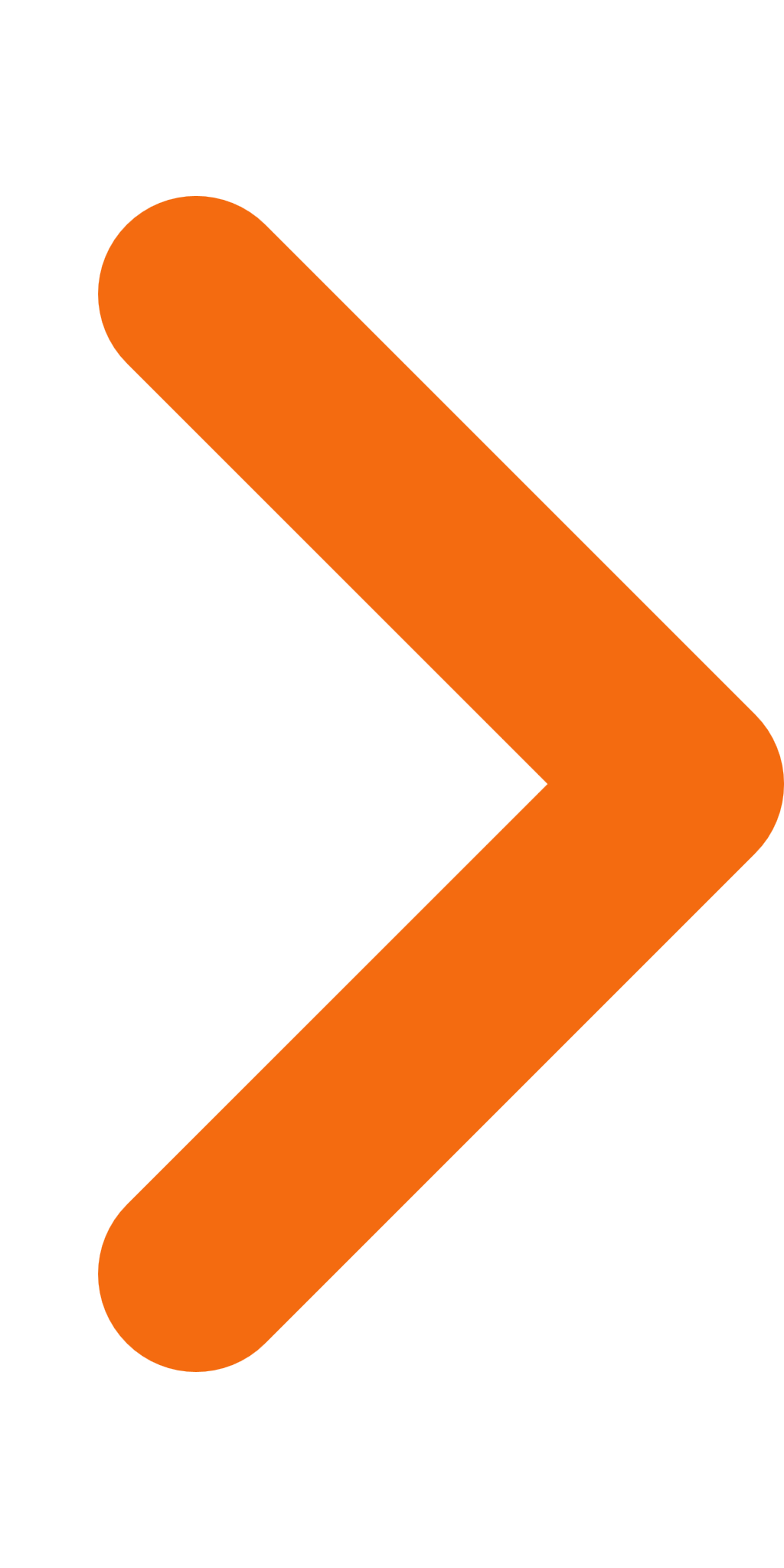 2.Bijlage Verordening tot wijziging van de kwijtscheldingsverordening 202309-11-2022PDF,11,59 KB